EVALUACIÓN FORMATIVA IINombre: ________________________Curso: ___ Puntaje: ___/La siguiente actividad tiene como finalidad monitorear tu proceso de aprendizaje, es decir, verificar lo que has aprendido en las semanas anteriores. Recuerda que los contenidos trabajados fueron:Multiplicaciones y estrategias para resolver.Divisiones y estrategias para resolverEsta evaluación deberá ser entregada como plazo máximo el viernes 5 de junio, a través de la plataforma Alexia o al correo matematicacepj@gmail.com.¿Qué multiplicación está representada a continuación?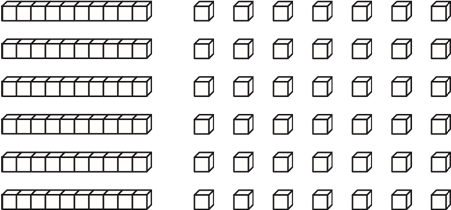 A) 6 · 8 B) 6 · 17 C) 10 · 17 D) 7 · 67Pablo utilizó el cálculo mental para resolver la multiplicación24 • 5¿Qué alternativa muestra la forma de encontrar la solución correcta utilizando la propiedad distributiva?(6 • 2) + (5 • 8)6 • (8 • 3)(5 • 20) + (5 • 4)12 • (2 + 5)Lee la siguiente información.En el 5º B la profesora planteó a sus estudiantes el siguiente ejercicio, deben calcular 62 • 48, pero para ello deben redondear ambas cifras a la decena. 	¿Qué estudiante realizó el redondeo en forma correcta?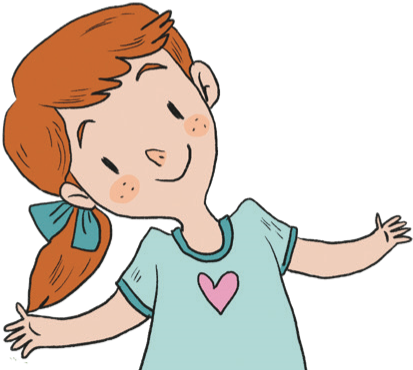 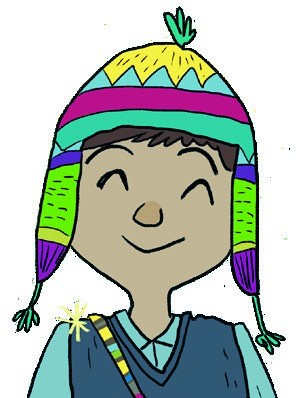 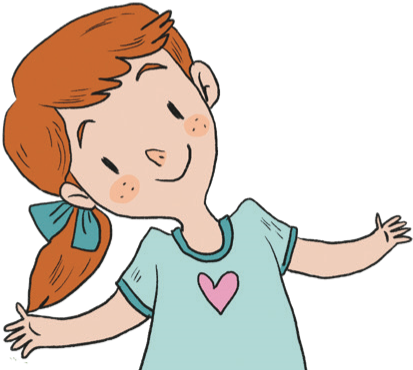 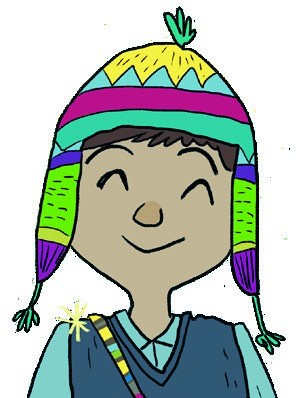 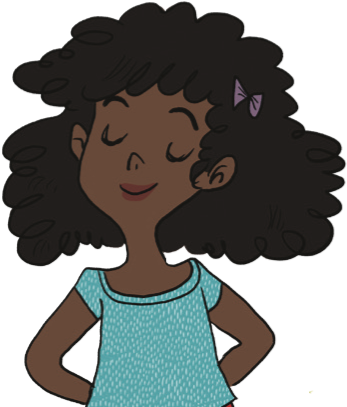 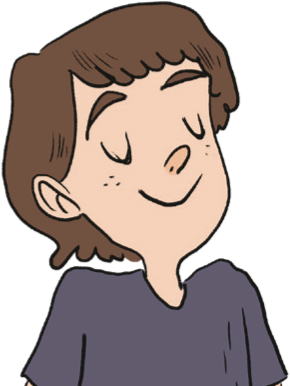 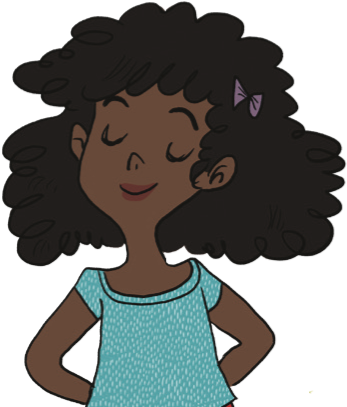 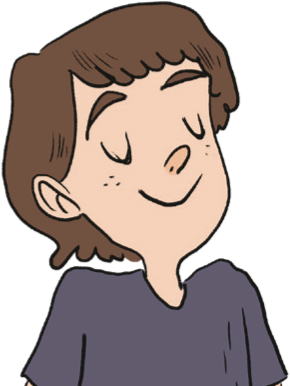 Gabriela desea comprar 11 poleras que tienen un valor de $3 800 cada una. ¿Cuál de las siguientes alternativas presenta la estimación más cercana a la cifra de dinero que gastará? $40 000$30 000 $44 000 $45 500Rodrigo recorre 13 kilómetros en bicicleta cada semana. ¿Cuántos kilómetros recorre en 52 semanas?   91208576676Pamela se entrenó para una carrera de bicicletas recorriendo 86 kilómetros por día, 4 días por semana, durante 8 semanas. ¿Cuál es la cantidad total de kilómetros que Pamela recorrió para entrenarse? A)    344 B) 2 452 C) 2 722 D) 2 752 ¿En cuál de estas respuestas se utiliza la propiedad distributiva? A) 10 • 46 = (10 • 40) + (10 • 6) B) 10 • 46 = (2 • 5) + (40 • 6) C) 10 • 46 = (10 • 40) + 6 D) 10 • 46 = (46 • 10)Si 4 • 312= 4 • (300 +         ) ¿Qué número debe ir en el recuadro? A)     4 B)   12C)   48 D) 300Antonia dice: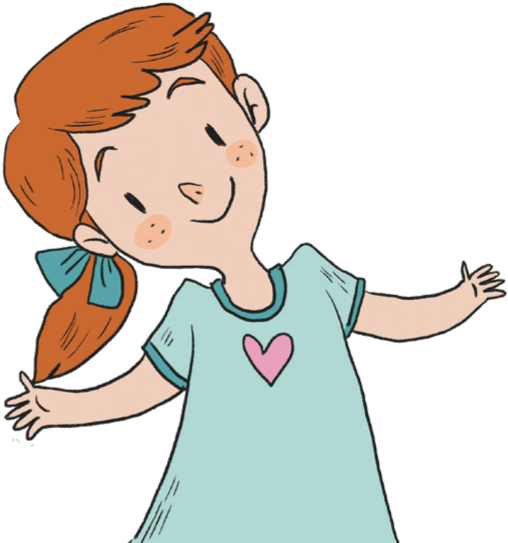 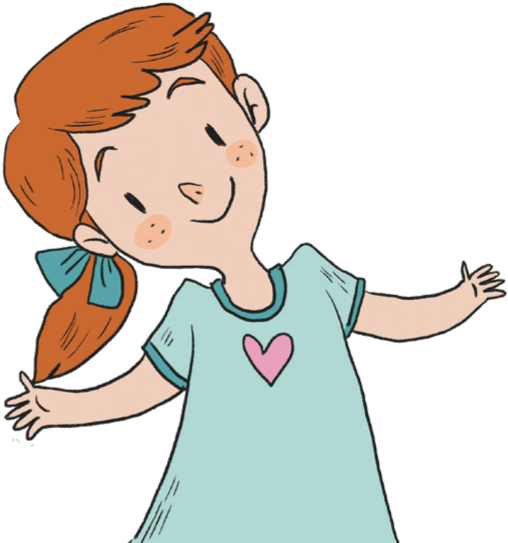 ¿Cómo se puede obtener el producto de 80 • 90?Multiplicando 8 • 9 • 80 • 90Multiplicando 8 • 9 y agregando un cero al resultadoMultiplicando 8 • 9 y agregando dos ceros al resultadoMultiplicando 8 • 9 y agregando tres ceros al resultadoEn un gimnasio pusieron 27 filas de sillas. Si en cada fila pusieron 48 sillas. ¿Cuántas sillas se pusieron en el gimnasio? A) 1 096 B) 1 296 C) 2 268 D)   324Carlos desea envasar 243 kg de azúcar en sacos. Sabe que en cada saco caben justo 2 kg de azúcar. ¿Qué significado tiene el resto 1 en la expresión 243: 2? A) Que en 2 sacos habrá 243 kg de azúcar. B) Que en 2 sacos habrá 121 kg de azúcar. C) Que en el saco 122 habrá 1 kg de azúcar. D) Que en el saco 122 habrá 10 kg de azúcarJuan y seis de sus amigos ganaron $8 596 en una venta de juguetes y se repartirán el premio en partes iguales. ¿Cuánto dinero le tocará a cada uno? A) $1 086 B) $1 200 C) $1 228 D) $1 432Un herrero tiene 317 herraduras. Si pone 4 herraduras en todos los caballos que puede. ¿Cuántas herraduras le sobrarán? A) 79 B)   1 C)   3 D)   0¿Cuál es el valor que falta en esta operación?45:______=5A) 6 B) 7 C) 8 D) 9Carlos, Pedro y David calculan respectivamente, la expresión que se indica en cada cuadro.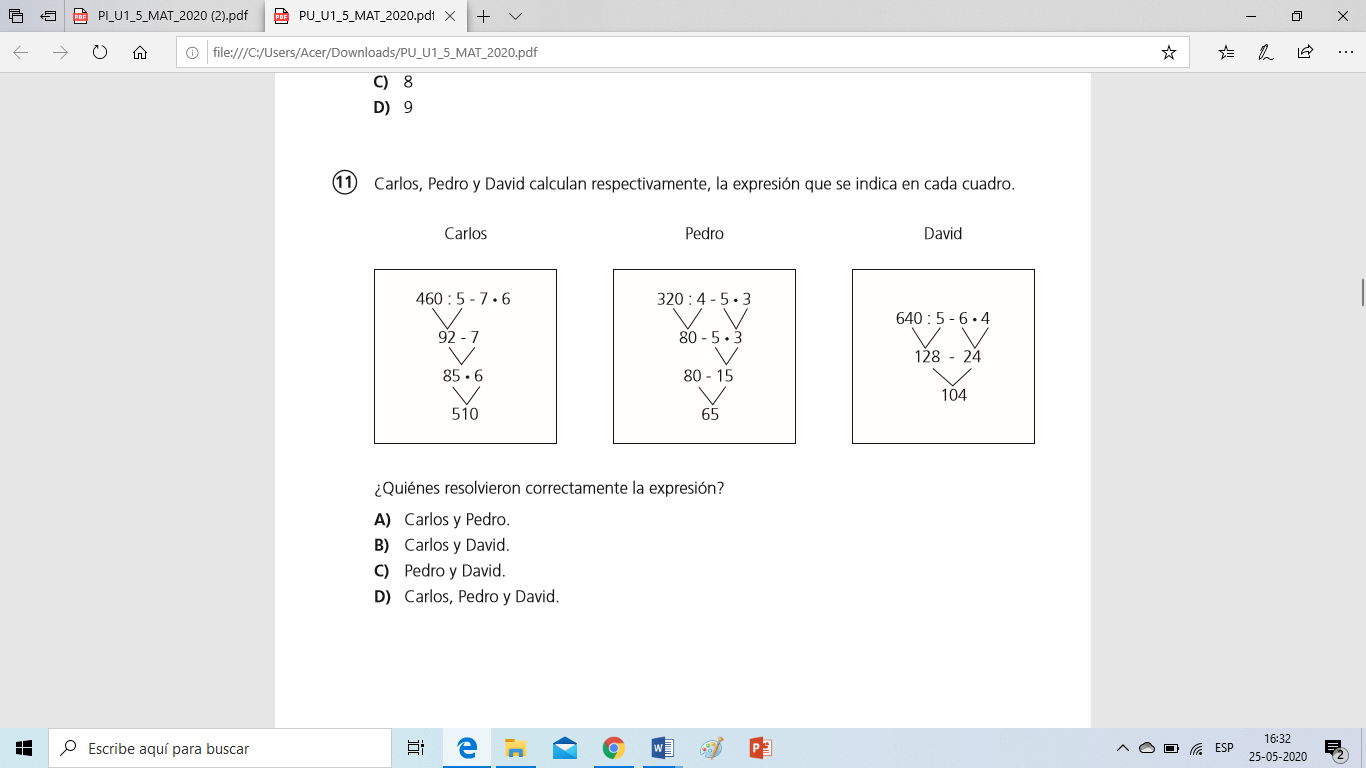 ¿Quiénes resolvieron correctamente la expresión? A) Carlos y Pedro. B) Carlos y David. C) Pedro y David. D) Carlos, Pedro y David.